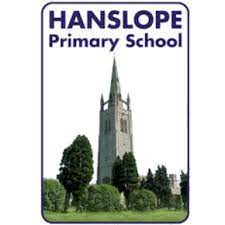 Suggested Books for Years 3 and 4Below is a wide range of fantastic books and authors that are aimed at children in Lower Key Stage Two (aged 7-9). They cover a wide array of topics and themes, details of some of these can be found on the following websites: www.clpe.org.uk  www.lovereading4kids.co.uk    www.commonsensemedia.org/book-reviews Developing Readers Confident ReadersInformation Books PoetryAngry ArthurHiawyn OramBringing the Rain to Kapiti PlainVerna AardemaBelongingJeannie BakerDinosaurs and all that RubbishMichael ForemanFrog and Toad are FriendsArnold LobelGrendel. A Cautionary Tale About ChocolateDavid LucasGood Little WolfNadia ShireenRainbow BirdEric MaddernMorris the Mankiest MonsterGiles AndreaeThe Cat, the Dog, Little |Red, the Exploding Eggs, the Wolf and Grandma’s WardrobeChristyan FoxSix Dinner SidInga MooreYo! Yes?Chris RaschkaTake Away the AMichael EscoffierThe Three PogsDavid WiesnerThe TunnelAnthony BrowneYou Are (Not) SmallAnna KangThe Boy Who Cried NinjaAlex LatimerThe Cat in The HatDr SeussHey You!Dapo AdeolaThe DjangoLevi PenfoldYokki and the Parno GryRichard O’NeilM is for MelaninTiffany RoseUse Your ImaginationNicola O’ByrneOnce Upon an AlphabetOliver JeffersOssiri and the Bala MengoRichard O’NeilGrandpa Bert and the Ghost SnatchersMalorie BlackmanAmazing GraceMary HoffmanRomany Johnny JoeHilda BrazilLizzie ZipmouthJacqueline WilsonHorrid HenryFrancesca SimonSky ChasersEmma CarrollThe Wizards of OnceCressida CowellI Was a Rat! Or The Scarlett SlippersPhilip PullmanMold and the Poison PlotLorraine GregoryThe Legend of Podkin One- EarKieran LarwoodKrindlekraxPhilip RidleyChristophe’s StoryMicki CornwellInto the ForestAnthony BrowneFly, Eagle, Fly!Christopher GregorowskiDemolition DadPhil EarleThe Lion, The Witch and The WardrobeC.S LewisCharlotte’s WebE.B WhiteStitch HeadGuy BassOliver and the SeawigsPhilip ReeveThe BFGRoald DahlVarjak PawS.F SaidThe Iron ManTed HughesThe Miraculous Journey of Edward TulaneKate DICamilloThe Little Black FishSamad BehrangiThe Fastest Boy in The WorldElizabeth lairdThe Dancing BearMichael MorpurgoThe Naming of Tishkin SilkGlenda MillardThe True Story of the Three Little Pigs by A. WolfJon ScieszkaThe Village That VanishedAnn GrifalconiTom’s Sausage LionMichael MorpurgoTraction Man Meets TurboDogMini GreyThe Day of Ahmed’s SecretFlorence Parry HeideThe Tin ForestHelen WardThe Girl Who Stole an ElephantNizrana FarookMax and The MillionsRoss MontgomeryThe Day the War CameNicola DaviesThere’s a Werewolf in My TentPamela ButchartThe Land of RoarJenny McLachlanOperation GadgetmanMalorie BlackmanFrank Einstein and The Antimatter MotorJon SciezskaGeorge’s Marvellous MedicineRoald DahlThe Worst WitchJill MurphyThe Butterfly LionMichael MorpurgoLizzie DrippingHelen CresswellHow to Train Your DragonCressida CowellA Walk in LondonSalvatore RubbinoI is for IndiaProdeepta DasAtlas AdventuresRachel WilliamsOne Plastic BagMiranda PaulCan We Save The Tiger?Marcus JenkinsStone Girl Bone Girl. The Story of Mary Anning of Lyme RegisLaurence AnholtMama Miti. Wangari Maathai and the Trees of KenyaDonna Jo NapoliPoo: a natural history of the unmentionableNicola Davies The Pebble in My Pocket. A History of Our EarthMeredith HooperThe Great Fire of LondonEmma AdamsFantastically Great Women Who Changed the WorldKate PankhurstMad about MonkeysOwen DaveyThe Tudors. Kings, Queens, Scribes and Ferrets!Marcia WilliamsThe Great Kapok TreeLynne CherryA World of Your OwnLaura CarlinBarefoot Books World AtlasNick CraneThe Fossil Girl. Mary Anning’s Dinosaur DiscoveryCatherine BrightonSomething about a BearJackie MorrisViking VoyagersJack TiteThe Bacteria BookSteve MouldHot Like Fire and other poemsValerie BloomMoon JuiceKate WakelingMy Life as a Goldfish and other poemsRachel RooneyPoetry PieRoger McGoughMonster SlayerBrian PattenJelly Boots, Smelly BootsMichael RosenIf You Could See LaughterMandy CoeThe Puffin Book of Utterly Brilliant PoetryBrian PattenI Am the Seed That Grew the TreeFiona Waters